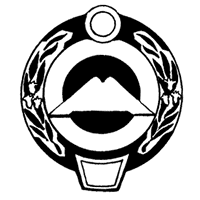 МИНИСТЕРСТВО ИМУЩЕСТВЕННЫХ И ЗЕМЕЛЬНЫХ ОТНОШЕНИЙ КАРАЧАЕВО-ЧЕРКЕССКОЙ РЕСПУБЛИКИ(МИНИМУЩЕСТВО КЧР)РАСПОРЯЖЕНИЕ________                                                    г. Черкесск                                            № ____Об утверждении Административного регламента Министерства имущественных и земельных отношений Карачаево-Черкесской Республики  по предоставлению государственной услуги  «Проведение государственной экспертизы запасов полезных ископаемых, геологической, экономической и экологической информации о предоставляемых в пользование участках недр местного значения на территории Карачаево-Черкесской Республики»В соответствии с Федеральным законом от 27 июля  № 210-ФЗ «Об организации предоставления государственных и муниципальных услуг», постановлением Правительства Российской Федерации от 16.05.2011 № 373 «О разработке и утверждении административных регламентов исполнения государственных функций и административных регламентов предоставления государственных услуг», Законом Карачаево-Черкесской Республики от 25.01.2006 № 11-РЗ «О порядке пользования участками недр местного значения  на территории Карачаево-Черкесской Республики», Указом Главы Карачаево-Черкесской Республики от 02.06.2015 № 78 «Об утверждении Положения и структуры Министерства имущественных и земельных отношений Карачаево-Черкесской Республики», постановлением Правительства Карачаево-Черкесской Республики от 20.09.2011 № 316 «О разработке и утверждении административных регламентов исполнения государственных функций и административных регламентов предоставления государственных услуг органами исполнительной власти Карачаево-Черкесской Республики» 1. Утвердить прилагаемый Административный регламент Министерства имущественных и земельных отношений Карачаево-Черкесской Республики  по предоставлению государственной услуги  «Проведение государственной экспертизы запасов полезных ископаемых, геологической, экономической и экологической информации о предоставляемых в пользование участках недр местного значения на территории Карачаево-Черкесской Республики».2. Распоряжение Министерства имущественных и земельных отношений Карачаево-Черкесской Республики от 28.06.2013 № 257 «Об утверждении Административного регламента предоставления  Министерством имущественных и земельных отношений Карачаево-Черкесской Республики государственной услуги по проведению государственной экспертизы запасов полезных ископаемых, геологической, экономической и экологической информации о предоставляемых в пользование участках недр местного значения на территории Карачаево-Черкесской Республики», признать утратившим силу.3. Контроль за исполнением настоящего  распоряжения возложить на первого заместителя министра, курирующего вопросы недропользования.Министр                                                                          	                     М.Д. ТуркменоваПриложениек распоряжению Министерства имущественных и земельных отношенийКарачаево - Черкесской Республикиот «____»________________   № ______АДМИНИСТРАТИВНЫЙ РЕГЛАМЕНТМинистерства имущественных и земельных отношений Карачаево-Черкесской Республики  по предоставлению государственной услуги  «Проведение государственной экспертизы запасов полезных ископаемых, геологической, экономической и экологической информации о предоставляемых в пользование участках недр местного значения на территории Карачаево-Черкесской Республики»1. Общие положения1.1. Предмет регулирования административного регламентаАдминистративный регламент предоставления  Министерством имущественных и земельных отношений Карачаево-Черкесской Республики (далее - Министерство) государственной услуги по проведению государственной экспертизы запасов полезных ископаемых, геологической, экономической и экологической информации о предоставляемых в пользование участках недр местного значения на территории Карачаево-Черкесской Республики (далее – Административный регламент) определяет сроки, условия и последовательность административных процедур по предоставлению Министерством государственной услуги по проведению государственной экспертизы запасов полезных ископаемых, геологической, экономической и экологической информации о предоставляемых в пользование участках недр местного значения на территории Карачаево-Черкесской Республики и устанавливает порядок взаимодействия между  должностными лицами Министерства и заявителями при осуществлении государственной экспертизы запасов полезных ископаемых, геологической, экономической и экологической информации о предоставляемых в пользование участках недр местного значения на территории Карачаево-Черкесской Республики.1.2. Круг заявителейГосударственная услуга по проведению государственной экспертизы запасов полезных ископаемых, геологической, экономической и экологической информации о предоставляемых в пользование участках недр предоставляется владельцам лицензии на пользование недрами и (или) исполнителям работ по государственному контракту на выполнение работ по геологическому изучению недр (далее – заявители).1.3. Порядок информирования о предоставлении государственной услуги1.3.1. Сведения о местонахождении, официальном сайте в информационно-телекоммуникационной сети «Интернет», адресе электронной почты, контактных телефонах Министерства:почтовый адрес:  . Черкесск, ул. Кавказская, 19,  5 этаж, кабинеты №16, 17, 18;официальный сайт Министерства в информационно-телекоммуникационной сети «Интернет»: http:// minizo.kchgov.ru/;адрес электронной почты Министерства: minizo09@mail.ru; телефон для справок: (878-2) 28-18-11.1.3.2. График приема заявителей в Министерстве:Понедельник-пятница		9.00 – 18.00 предпраздничные дни 	9.00 – 16.45обеденный перерыв	13.00 – 14.00.1.3.3. Контактные телефоны:приемная Министра имущественных и земельных отношений Карачаево – Черкесской Республики (далее – Министр) – (8782) 28-17-36; государственные гражданские служащие отдела недропользования:(8782) 28-18-11, (8782) 28-15-14.1.3.4. Разъяснения по вопросам предоставления государственной услуги, в том числе сроков исполнения государственной услуги, порядка обжалования решений, действий (бездействия) должностных лиц, ответственных за предоставление государственной услуги, предоставляются:непосредственно в Министерстве при личном обращении заявителей (непосредственное информирование);с использованием средств телефонной связи (устное информирование);с использованием сети «Интернет» на официальном информационном сайте Главы и Правительства Карачаево-Черкесской Республики wwww.kchr.info, в федеральной государственной информационной системе «Единый портал государственных и муниципальных услуг (функций)» (далее - Единый портал) – www.gosuslugi.ru; путём письменного обращения заявителя (по почте или с использованием средств факсимильной связи);посредством электронной почты.1.3.5. На официальном сайте Министерства в сети «Интернет», на стендах в местах предоставления государственной услуги размещается следующая информация:1) место нахождения Министерства;2) адреса электронной почты и сведения о телефонных номерах для получения информации о предоставляемой государственной услуге;3) график (режим) работы Министерства;4) настоящий административный регламент с приложениями;5) тексты нормативных правовых актов, регулирующих предоставление государственной услуги;6)  форма заявления о предоставлении государственной услуги и образец ее заполнения;7) порядок и способы подачи заявления о предоставлении государственной услуги;8) порядок и способы получения результата предоставления государственной услуги;9) сроки предоставления государственной услуги;10) порядок и способы получения разъяснений по порядку предоставления государственной услуги;11) порядок обжалования решений, действий (бездействия) должностных лиц, ответственных за предоставление государственной услуги.1.3.6. Информирование заявителя по телефону осуществляется в соответствии с графиком работы Министерства сотрудниками отдела недропользования, которые непосредственно взаимодействуют с заявителями.Ответ на телефонный звонок должен начинаться с информации о наименовании органа, в который позвонил гражданин, фамилии, имени, отчестве и должности специалиста, принявшего звонок.При ответах на телефонные звонки сотрудники отдела недропользования подробно, со ссылками на соответствующие нормативные правовые акты, в вежливой форме информируют обратившихся граждан по интересующим их вопросам.При невозможности самостоятельно ответить на поставленные вопросы, сотрудник, принявший звонок, обязан переадресовать (перевести) его на другого сотрудника или сообщить обратившемуся гражданину телефонный номер, по которому можно получить необходимую информацию.Информация об исполнении государственной услуги  в письменной форме предоставляется сотрудниками отдела недропользования на основании письменного обращения заявителя. При получении обращений в форме электронного документа специалист готовит подробный ответ, который направляется по адресу электронной почты, указанному в обращении, или в письменной форме по почтовому адресу, указанному в обращении. Ответ на вопрос предоставляется в простой, четкой и понятной форме с указанием должности лица, подписавшего ответ, а также фамилии, имени, отчества и номера телефона непосредственного исполнителя. Ответ заявителям направляется в течение 30 дней со дня поступления обращения.Информация о порядке оказания государственной услуги предоставляется бесплатно.Должностные лица отдела, осуществляющие информирование, должны соблюдать правила предоставления служебной информации, ставшей им известной в связи с исполнением должностных обязанностей, не допускать распространения сведений конфиденциального характера.2. Стандарт предоставления государственной услуги2.1. Наименование государственной услугиПроведение государственной экспертизы запасов полезных ископаемых, геологической, экономической и экологической информации о предоставляемых в пользование участках недр местного значения на территории Карачаево-Черкесской Республики (далее – государственная услуга, государственная экспертиза).2.2. Наименование органа исполнительной власти Карачаево-Черкесской Республики, предоставляющего государственную услугуОрганизацию проведения государственной экспертизы запасов полезных ископаемых, геологической, экономической и экологической информации о предоставляемых в пользование участках недр значения на территории Карачаево-Черкесской Республики осуществляет Министерство имущественных и земельных отношений Карачаево-Черкесской Республики.Проведение государственной экспертизы запасов полезных ископаемых, геологической, экономической и экологической информации о предоставляемых в пользование участках недр осуществляется  Комиссией по проведению государственной экспертизы запасов полезных ископаемых, геологической, экономической и экологической информации о предоставляемых в пользование участках недр местного значения на территории Карачаево-Черкесской Республики (далее – Комиссия).2.3. Организации, участвующие в предоставлении государственной услугиМинистерство в ходе предоставления государственной услуги взаимодействует с Управлением Федеральной налоговой службы по Карачаево-Черкесской Республике. 2.4. Результат предоставления государственной услугиРезультатом предоставления государственной услуги является заключение экспертной комиссии по государственной экспертизе запасов полезных ископаемых, геологической, экономической и экологической информации о предоставляемых в пользование участках недр (далее - комиссия), либо отказ в проведении государственной экспертизы запасов.2.5.  Документы, предоставляемые Министерством по завершению оказания государственной услугиПроцедура предоставления государственной услуги завершается путем вручения (направления) заявителю: 1) заключения экспертной комиссии по государственной экспертизе запасов полезных ископаемых, геологической, экономической и экологической информации о предоставляемых в пользование участках недр; 2) уведомления о направлении заявителю отказа в проведении государственной экспертизы запасов.2.6. Способы получения заявителем результата предоставления государственной услугиДокументы, указанные в пункте 2.5. административного регламента, вручаются (направляются) заявителю одним из следующих способов по выбору заявителя:1) в виде бумажного документа, который заявитель, либо его уполномоченный представитель получает непосредственно при личном обращении; 2) в виде бумажного документа, который направляется Министерством заявителю заказным почтовым отправлением с уведомлением о вручении;3) в виде электронного документа, который направляется Министерством заявителю с использованием сети «Интернет».Способом фиксации результата оказания государственной услуги является регистрация в журнале результатов экспертизы запасов полезных ископаемых Карачаево-Черкесской Республики. В случае отказа в проведении государственной экспертизы запасов заявителю вручается (направляется) уведомление об отказе с указанием обоснованных причин.2.7. Сроки предоставления государственной услугиСрок предоставления государственной услуги не должен превышать 30 дней с даты регистрации заявления о проведении государственной экспертизы запасов полезных ископаемых, геологической, экономической и экологической информации о предоставляемых в пользование участках недр.Срок предоставления государственной услуги может быть продлен, но не более чем на 30 дней в случае необходимости запросить дополнительную информацию, уточняющую материалы, представленные заявителем.Срок выдачи (направления) заявителю (его уполномоченному представителю) заключения государственной экспертизы запасов полезных ископаемых, геологической, экономической и экологической информации о предоставляемых в пользование участках недр не превышает 5 дней с даты утверждения заключения государственной экспертизы запасов полезных ископаемых, геологической, экономической и экологической информации о предоставляемых в пользование участках недр.Продолжительность приема у должностного лица Министерства, ответственного за выдачу заключений государственной экспертизы запасов полезных ископаемых, геологической, экономической и экологической информации о предоставляемых в пользование участках недр, не должна превышать 15 минут.2.8. Перечень нормативных правовых актов, регулирующих отношения, возникающие в связи с предоставлением государственной услугиПредоставление государственной услуги осуществляется в соответствии с: - Конституцией Российской Федерации;- Кодексом Российской Федерации об административных правонарушениях;- Законом Российской Федерации от 21.02.1992 № 2395-1 «О недрах»;- Федеральным законом Российской Федерации от 08.08.2001 № 129-ФЗ «О государственной регистрации юридических лиц и индивидуальных предпринимателей»;- Федеральным законом Российской Федерации от 27.07.2010 № 210-ФЗ «Об организации предоставления государственных и муниципальных услуг»;- Федеральным законом Российской Федерации от 27.07.2006 № 152- ФЗ «О персональных данных»;- Федеральным законом 06.04.2011 63-ФЗ «Об электронной подписи»;- Постановлением Правительства Российской Федерации от 11.02.2005 № 69 «О государственной экспертизе запасов полезных ископаемых, геологической, экономической и экологической информации о предоставляемых в пользование участках недр, размере и порядке взимания платы за ее проведение»;- Постановлением Правительства Российской Федерации от 16.05.2011 № 373 «О разработке и утверждении административных регламентов исполнения государственных функций и административных регламентов предоставления государственных услуг»;- Приказом Минприроды России от 31.12.2010 № 569 «Об утверждении Требований к составу и правилам оформления представляемых на государственную экспертизу материалов по подсчету запасов питьевых, технических и минеральных подземных вод»;- Приказом Минприроды России от 23.05.2011 № 378 «Об утверждении Требований к составу и правилам оформления представляемых на государственную экспертизу материалов по подсчету запасов твердых полезных ископаемых»;- Законом Карачаево-Черкесской Республики 25.01.2006  № 11-РЗ «О порядке пользования участками недр местного значения  на территории Карачаево-Черкесской Республики»;- Указом Главы Карачаево-Черкесской Республики от 02.06.2015 № 78 «Об утверждении Положения и структуры Министерства имущественных и земельных отношений Карачаево-Черкесской Республики»;- иными правовыми актами Российской Федерации и Карачаево-Черкесской Республики, регламентирующими правоотношения в сфере недропользования, а также настоящим Административным регламентом.2.9. Исчерпывающий перечень документов, необходимых в соответствии с нормативными правовыми актами для предоставления государственной услуги и услуг, которые являются необходимыми и обязательными для предоставления государственной услуги, подлежащих представлению заявителем, способы их получения заявителем, в том числе в электронной форме, порядок их представления2.9.1. Для предоставления государственной услуги необходимы следующие документы:а) заявление о проведение государственной экспертизы запасов полезных ископаемых, геологической, экономической и экологической информации о предоставляемых в пользование участках недр местного значения на территории Карачаево-Черкесской Республики (образец заявления представлен в приложении № 2 к настоящему Административному регламенту);б) материалы по подсчету запасов твердых полезных ископаемых, подготовленные в соответствии с Требованиями к составу и правилам оформления представляемых на государственную экспертизу материалов по подсчету запасов твердых полезных ископаемых, утвержденными приказом Минприроды России от 23 мая . № 378, за исключением следующих документов:копия лицензии на пользование недрами (с приложениями, являющимися ее неотъемлемыми составными частями);заключение государственной экспертизы запасов полезных ископаемых о геологической, технологической и экономической обоснованности предельных значений кондиций для подсчета запасов полезных ископаемых в недрах, обеспечивающих наиболее полную и рациональную отработку (выработку) запасов месторождений при соблюдении экологических требований;заключение государственной экспертизы запасов полезных ископаемых (в случае, если такая экспертиза проводилась).в) материалы по подсчету запасов питьевых, технических подземных вод, подготовленные в соответствии с Требованиями к составу и правилам оформления представляемых на государственную экспертизу материалов по подсчету запасов питьевых, технических и минеральных подземных вод, утвержденными приказом Минприроды России от 31 декабря 2010 г. № 569, за исключением следующих документов:лицензия на пользование недрами (с приложениями, являющимися ее неотъемлемыми составными частями);государственный контракт на выполнение работ (в случае выполнения работ по государственному контракту);санитарно-эпидемиологическое (или экспертное санитарное) заключение территориального органа Роспотребнадзора о соответствии качества воды и зон санитарной охраны государственным санитарно-эпидемиологическим правилам и нормативам для питьевых подземных вод;Заявитель вправе представить дополнительные документы, уточняющие сведения, изложенные в представленных материалах.2.9.2. Заявление о проведение государственной экспертизы запасов полезных ископаемых, геологической, экономической и экологической информации о предоставляемых в пользование участках недр местного значения на территории Карачаево-Черкесской Республики подается заявителем (его уполномоченным представителем) лично, почтовым отправлением (в том числе с использованием электронной почты) в адрес Министерства.Заявление о проведение государственной экспертизы запасов полезных ископаемых, геологической, экономической и экологической информации о предоставляемых в пользование участках недр местного значения на территории Карачаево-Черкесской Республики,  также может быть оформлено и направлено в форме электронного документа, подписанного электронной цифровой подписью, путем заполнения в установленном порядке формы заявления при помощи единого портала (http:// www.gosuslugi.ru) государственных и муниципальных услуг.Заявление о проведение государственной экспертизы запасов полезных ископаемых, геологической, экономической и экологической информации о предоставляемых в пользование участках недр местного значения на территории Карачаево-Черкесской Республики заполняется от руки или машинописным способом и заверяется печатью заявителя.Заявление о проведение государственной экспертизы запасов полезных ископаемых, геологической, экономической и экологической информации о предоставляемых в пользование участках недр местного значения на территории Карачаево-Черкесской Республики может быть подано с использованием электронных документов, подписанных электронной подписью в соответствии с требованиями Федерального закона от 06.04.2011 № 63-ФЗ «Об электронной подписи» (далее - Федеральный закон № 63-ФЗ «Об электронной подписи») и требованиями Федерального закона № 210-ФЗ «Об организации предоставления государственных и муниципальных услуг».В заявлении о проведение государственной экспертизы запасов полезных ископаемых, геологической, экономической и экологической информации о предоставляемых в пользование участках недр местного значения на территории Карачаево-Черкесской Республики должно быть указано полное наименование заявителя, его организационно-правовая форма, идентификационный номер налогоплательщика (далее – ИНН), юридический и почтовый адрес, телефон.В заявлении о проведение государственной экспертизы запасов полезных ископаемых, геологической, экономической и экологической информации о предоставляемых в пользование участках недр местного значения на территории Карачаево-Черкесской Республики также указываются реквизиты лицензии на пользование недрами рассматриваемого участка недр и (или) номер и дата заключения государственного контракта на выполнение работ по геологическому изучению недр, а также наименование соответствующего месторождения (участка недр).2.9.3. Документы, прилагаемые к заявлению о проведение государственной экспертизы запасов полезных ископаемых, геологической, экономической и экологической информации о предоставляемых в пользование участках недр местного значения на территории Карачаево-Черкесской Республики в соответствии с требованиями пункта 24 настоящего Административного регламента, могут быть представлены заявителем в виде оригинала, копии, заверенной печатью и подписью заявителя, или могут быть направлены в электронной форме в виде электронных документов, подписанных электронной подписью в соответствии с требованиями Федерального закона № 63-ФЗ «Об электронной подписи» и требованиями Федерального закона № 210-ФЗ «Об организации предоставления государственных и муниципальных услуг».2.10. Предоставление государственной услуги возможно с использованием универсальной электронной карты В случаях, предусмотренных федеральными законами, постановлениями Правительства Российской Федерации, нормативными правовыми актами Карачаево-Черкесской Республики, муниципальными правовыми актами, универсальная электронная карта является документом, удостоверяющим право гражданина на получение государственных и муниципальных услуг.  2.11. Исчерпывающий перечень документов, необходимых в соответствии с нормативными правовыми актами для предоставления государственной услуги, которые находятся в распоряжении государственных органов, органов местного самоуправления и иных органов, участвующих в предоставлении государственных или муниципальных услуг, и которые заявитель вправе представить, а также  способы их получения заявителями,  в том числе в электронной форме, порядок их представления2.11.1. Для предоставления государственной услуги по проведению государственной экспертизы запасов полезных ископаемых, геологической, экономической и экологической информации о предоставляемых в пользование участках недр местного значения на территории Карачаево-Черкесской Республики необходимы следующие документы:1) в отношении подсчета запасов твердых полезных ископаемых:копия лицензии на пользование недрами (с приложениями, являющимися ее неотъемлемыми составными частями);заключение государственной экспертизы запасов полезных ископаемых о геологической, технологической и экономической обоснованности предельных значений кондиций для подсчета запасов полезных ископаемых в недрах, обеспечивающих наиболее полную и рациональную отработку (выработку) запасов месторождений при соблюдении экологических требований;заключение государственной экспертизы запасов полезных ископаемых (в случае, если такая экспертиза проводилась);документ, подтверждающий оплату государственной экспертизы.2) в отношении подсчета запасов питьевых, технических подземных вод:лицензия на пользование недрами (с приложениями, являющимися ее неотъемлемыми составными частями);государственный контракт на выполнение работ (в случае выполнения работ по государственному контракту);санитарно-эпидемиологическое (или экспертное санитарное) заключение территориального органа Роспотребнадзора о соответствии качества воды и зон санитарной охраны государственным санитарно-эпидемиологическим правилам и нормативам для питьевых подземных вод;документ, подтверждающий оплату государственной экспертизы.Заявитель вправе представить указанные документы в органы, предоставляющие государственную услугу, по собственной инициативе.Указанные документы запрашиваются Министерством в государственных органах и подведомственных государственным органам организациях, в распоряжении которых находятся указанные документы в соответствии с нормативными правовыми актами Российской Федерации, если заявитель не представил указанные документы самостоятельно.Требование о предоставлении документов и информации или осуществления действий, представление или осуществление которых не предусмотрено нормативными правовыми актами, регулирующими отношения, возникающие в связи с предоставлением государственной услуги, не допускается.2.12. Способы подачи документов о предоставлении государственной услугиПо выбору заявителя заявление и документы, указанные в пункте 2.9. настоящего административного регламента, представляются в Министерство  посредством:личного обращения заявителя, уполномоченного представителя заявителя;направления по почте; с использованием электронных носителей;  посредством единого портала (http://www.gosuslugi.ru) в форме электронного документа, подписанного электронной цифровой подписью, путем заполнения заявления.2.13. Указания на запрет требовать от заявителяМинистерство не вправе требовать от заявителя:- представления документов и информации или осуществления действий, представление или осуществление которых не предусмотрено нормативными правовыми актами, регулирующими отношения, возникающие в связи с предоставлением государственной услуги;- представления документов и информации, которые находятся в распоряжении Министерства, иных государственных органов, органов местного самоуправления или организаций, в соответствии с нормативными  правовыми актами Российской Федерации, нормативными правовыми актами Карачаево-Черкесской Республики.2.14. Обязанности должностных лиц и права заявителей 2.14.1. Должностные лица Министерства обязаны:- своевременно и в полной мере исполнять предоставленные в соответствии с законодательством Российской Федерации полномочия по предоставлению государственной услуги;- соблюдать законодательство Российской Федерации, права и законные интересы заявителя;- не требовать предоставления документов (информации), которые не предусмотрены нормативными правовыми актами Российской Федерации и республиканскими нормативными правовыми актами, регулирующими отношения, возникающими в связи с предоставлением государственной услуги;- доказывать обоснованность своих действий при их обжаловании заявителем в порядке, установленном действующим законодательством.2.14.2. Заявитель имеет право:- получать информацию о ходе предоставления государственной услуги на любой стадии;- обращаться в Министерство с устным запросом о предоставлении государственной услуги (просьба о личном приеме должностным лицом Министерства) и направлять в Министерство письменный запрос или запрос в электронной форме о предоставлении государственной услуги;- получать полную, актуальную и достоверную информацию о порядке предоставления государственной услуги, в том числе в электронной форме через Единый портал, официальный сайт;- знакомиться с документами и материалами, касающимися рассмотрения обращения, если это не затрагивает права, свободы и законные интересы других лиц и если в указанных документах и материалах не содержатся сведения, составляющие государственную или иную охраняемую федеральным законом тайну;- обжаловать действия (бездействие) должностных лиц Министерства, повлекшие за собой нарушение прав заявителей при предоставлении государственной услуги, в административном и (или) судебном порядке в соответствии с законодательством Российской Федерации.2.15. Исчерпывающий перечень оснований для отказа в приеме документов, необходимых для предоставления государственной услугиОснования для отказа в приеме документов, необходимых для предоставления государственной услуги, не предусмотрены.2.16. Исчерпывающий перечень оснований для приостановления или  отказа в предоставлении государственной услуги2.16.1. Оснований для приостановления предоставления государственной услуги законодательством Российской Федерации не предусмотрено.2.16.2. Основаниями для отказа в предоставлении государственной услуги является:направление заявителем заявления и представляемых документов с нарушением требований пункта 2.9 настоящего Административного регламента.2.16.3. Непредставление (несвоевременное представление) органом или организацией документов и информации, указанных в пункте 2.11 настоящего Административного регламента, в орган, предоставляющий государственную услугу, не может являться основанием для отказа в предоставлении заявителю государственной услуги.2.17. Перечень услуг, которые являются необходимыми и обязательными для предоставления государственной услуги, в том числе сведения о документе (документах), выдаваемом (выдаваемых) организациями, участвующими в предоставлении государственной услугиПри предоставлении государственной услуги оказание иных услуг, необходимых и обязательных для предоставления государственной услуги, не осуществляется.2.18. Порядок, размер и основания взимания государственной пошлины или иной платы, взимаемой за предоставление государственной услуги2.18.1. За проведение государственной экспертизы запасов полезных ископаемых, геологической, экономической и экологической информации о предоставляемых в пользование участках недр взимается плата в размере, установленном постановлением Правительства Российской Федерации № 69 «О государственной экспертизе запасов полезных ископаемых, геологической, экономической и экологической информации о предоставляемых в пользование участках недр, размере и порядке взимания платы за ее проведение».Методика расчета размера платы за проведение государственной экспертизы запасов полезных ископаемых, геологической, экономической и экологической информации о предоставляемых в пользование участках недр установлена постановлением Правительства Российской Федерации № 69 «О государственной экспертизе запасов полезных ископаемых, геологической, экономической и экологической информации о предоставляемых в пользование участках недр, размере и порядке взимания платы за ее проведение».Иная плата за предоставление указанной государственной услуги не взимается.2.18.2. Банковские реквизиты для внесения платы за предоставление государственной услуги размещаются на официальном сайте Министерства в информационно-телекоммуникационной сети Интернет.2.19. Максимальный срок ожидания в очереди при подаче заявления о предоставлении государственной услуги и при получении результата предоставления услуги Максимальный срок ожидания в очереди при подаче или получении документов заявителем (его уполномоченным представителем) не должен превышать 15 минут.2.20. Срок и порядок регистрации заявления о предоставлении государственной услуги, в том числе в электронной форме2.20.1.  Срок регистрации заявления о предоставлении государственной услуги, в том числе в электронной форме:Заявление о предоставлении государственной услуги регистрируется в Министерстве в день его поступления. Если заявление о предоставлении государственной услуги представлено через Единый портал, посредством почтового отправления менее чем за 30 минут до окончания рабочего дня, либо получено в выходной день, оно регистрируется в течение следующего (ближайшего) рабочего дня.Датой приема заявления о предоставлении государственной услуги считается дата его официальной регистрации в Министерстве. 2.20.2. Порядок регистрации заявления о предоставлении государственной услуги, в том числе в электронной форме.Регистрация заявления о предоставлении государственной услуги осуществляется путем внесения информации о заявлении (номер заявления, наименование заявителя, дата приема заявления) в журнал регистрации входящей корреспонденции, ведение которого осуществляется должностным лицом, ответственным за ведение делопроизводства в Министерстве.Регистрационный номер заявления сообщается заявителю при приеме заявления.2.21. Требования к помещениям, в которых предоставляется государственная услуга, к месту ожидания и приема заявителей, размещению и оформлению визуальной, текстовой и мультимедийной информации о порядке предоставления государственной услугиМестом предоставления государственной услуги является помещение Министерства. Помещения для приема граждан оборудованы противопожарной системой и средствами пожаротушения, системой оповещения о возникновении чрезвычайной ситуации. Вход и выход из помещений оборудованы соответствующими указателями. Помещения для предоставления государственной услуги соответствуют  требованиям комфортного расположения для заявителей и оптимальным условиям работы для должностных лиц.Помещения для предоставления государственной услуги оснащены необходимым оборудованием (компьютерами, средствами электронно-вычислительной техники, средствами электронного информирования, средствами связи, включая Интернет, оргтехникой и др.), канцелярскими принадлежностями, информационными и справочными материалами, наглядной информацией, периодическими изданиями, стульями и столами. Места    ожидания граждан оборудованы столами, стульями и письменными принадлежностями.В месте предоставления государственной услуги предусматривается оборудование доступных мест общественного пользования (туалетов) и хранения верхней одежды посетителей.Помещения для предоставления государственной услуги снабжены соответствующими табличками с указанием номера кабинета, названия соответствующего подразделения, фамилий, имен, отчеств, должностей должностных лиц, предоставляющих государственную услугу. Помещения оборудованы соответствующими информационными стендами с образцами заполнения заявлений, и перечнем документов для предоставления государственной услуги. Текстовая информация о порядке предоставления государственной услуги размещается в месте ожидания заявителей.  Оформление текстовой информации о порядке предоставления государственной услуги соответствует оптимальному зрительному восприятию этой информации гражданами.2.22. Показатели доступности и качества государственной услуги2.22.1. Показателями доступности предоставления государственной услуги являются:1) наличие полной и понятной информации о местах, порядке и сроках предоставления государственной услуги в Министерстве, в сети «Интернет», на информационных стендах; 2) удобство и доступность получения информации заявителями о порядке предоставления государственной услуги;3) подробное информирование заявителей о ходе рассмотрения их заявлений;4) наглядность форм предоставляемой информации об административных процедурах;5) предоставление заявителю возможности подачи заявления как на бумажном носителе, так и в форме электронного документа;6) обоснованность причины отказа в предоставлении государственной услуги;7) соблюдение сотрудниками Министерства сроков предоставления государственной услуги;8) обеспечение получения государственной услуги при однократном посещении заявителя в сроки, предусмотренные настоящим административным регламентом.2.22.2. Показателем качества оказываемой государственной услуги является:1) удовлетворенность граждан и организаций качеством и доступностью государственной услуги;2) количество жалоб или полное отсутствие таковых со стороны заявителей на действие (бездействие) сотрудников Министерства.2.23. Иные требования, в том числе учитывающие особенности предоставления государственной услуги в многофункциональных центрах предоставления государственных и муниципальных услуг и особенности предоставления государственной услуги в электронной форме2.23.1. Возможность предоставления государственной услуги в многофункциональном центре предоставления государственных и муниципальных услуг не предусмотрена.2.23.2. Заявителям обеспечивается возможность представления заявления о предоставлении государственной услуги и прилагаемых к нему документов в электронной форме. Министерство обеспечивает осуществление в электронной форме:1) приема и регистрации заявлений о предоставлении государственной услуги и документов;2) информации о ходе принятия Министерством решений о предоставлении государственной услуги.В случае направления документов в электронной форме заявление на получение государственной услуги должно быть подписано усиленной квалифицированной электронной подписью. Документы представляются в виде отсканированных в формате Portable Document Format (PDF), с разрешением  не менее 300 dpi,  сформированных в архив данных в формате «zip» либо «rar», и подписываются простой (либо усиленной) электронной подписью.Ко всем необходимым документам должны быть приложены все упомянутые в них приложения.Средства электронной подписи, применяемые при предоставлении государственной услуги в электронном виде, должны быть сертифицированы в соответствии с законодательством Российской Федерации.Средства электронной подписи, которые допускаются к использованию при обращении за получением государственной услуги, оказываемой с применением усиленной квалифицированной электронной подписи, должны быть не ниже класса КС2 и обеспечивать защиту конфиденциальной информации.2.23.3. В случае, если взаимодействие Министерства и заявителя осуществлялось с использованием сети Интернет, в том числе Единого портала, заключение комиссии по проведению государственной экспертизы формируется Министерством в форме электронного документа. В случае, если заключение комиссии по проведению государственной экспертизы выдается в электронной форме, Министерство выдает экземпляр заключения в письменном (бумажном) виде по соответствующему запросу заявителя.Представленные заявителем документы не возвращаются заявителю и хранятся в Министерстве в установленном порядке. 3. Состав, последовательность и сроки выполнения административных процедур (действий), требования к порядку их выполнения, в том числе особенности выполнения административных процедур (действий) в электронной форме3.1. Порядок осуществления административных процедур в электронной форме, в том числе с использованием Единого порталаЗаявитель имеет право обратиться за государственной услугой в электронной форме, через Единый портал.В настоящее время для доступа к услугам на Едином портале реализовано два способа авторизации:- с использованием логина/пароля;- с использованием электронной подписи.На Едином портале реализована концепция «личного кабинета» пользователя, обеспечивающая после его регистрации на портале следующие возможности:- ознакомление с информацией о государственной услуге;- обеспечение доступа к документам, необходимым для получения государственной услуги, их заполнение и представление в электронной форме;- осуществление мониторинга хода предоставления государственной услуги;- ознакомление с нормативными правовыми актами, регулирующими отношения, возникающие в связи с предоставлением государственной услуги;- ознакомление с настоящим административным регламентом;- ознакомление с ответами на наиболее типичные вопросы заявителей, связанные с предоставлением государственной услуги; - обмена мнениями по вопросам предоставления государственной услуги. 3.2. Описание процедуры формирования и направления межведомственных запросовВ течение трех дней со дня поступления обращения заявителя специалист Министерства подготавливает и направляет запрос в органы (организации), участвующие в предоставлении государственной услуги. Специалист Министерства вправе требовать только документы и информацию, прямо предусмотренные нормативными правовыми актами. Специалист Министерства определяет способ направления запроса и осуществляет его направление:почтовым отправлением;курьером под расписку;с использованием единой системы межведомственного электронного взаимодействия;иными способами, не противоречащими законодательству. Если орган (организация), в распоряжении которого находится документ (информация), подключены к единой системе межведомственного электронного взаимодействия, то запрос направляется с использованием единой системы межведомственного электронного взаимодействия.Не позднее пяти рабочих дней со дня поступления запроса орган (организация), предоставляющий документ и (или) информацию, подготавливает и направляет ответ на запрос. Ответ на запрос включает в себя документы и информацию, которые были запрошены Министерством или уведомление об отсутствии соответствующих документов и информации либо уведомление о направлении запроса не по подведомственности.При получении ответа на запрос должностные лица Министерства приобщают полученный ответ к документам, представленным заявителем.3.3. Иные действия, необходимые для предоставления государственной услуги, в том числе связанные с проверкой действительности усиленной квалифицированной электронной подписи заявителя, использованной при обращении за получением государственной услуги, а также с установлением перечня классов средств удостоверяющих центров, которые допускаются для использования в целях обеспечения указанной проверки и определяются на основании утверждаемой федеральным органом исполнительной власти по согласованию с Федеральной службой безопасности Российской Федерации модели угроз безопасности информации в информационной системе, используемой в целях приема обращений за получением государственной услуги и (или) предоставления такой услугиЗаявитель имеет право обратиться в Министерство за получением государственной услуги   в электронной форме.При поступлении обращения заявителя за получением государственной услуги в форме электронного документа специалист Министерства обязан провести процедуру проверки действительности усиленной квалифицированной подписи заявителя, с использованием которой подписан электронный документ (пакет электронных документов). Процедура проверки квалифицированной подписи заявителя осуществляется  специалистом Министерства самостоятельно с использованием имеющихся средств электронной подписи или средств информационной системы головного удостоверяющего центра, либо с использованием средств информационной системы аккредитованного удостоверяющего центра.Специалист Министерства проверяет данные об аккредитации уполномоченным федеральным органом исполнительной власти в сфере использования электронной подписи удостоверяющего центра, выдавшего электронную подпись, а также устанавливает  класс средств удостоверяющего центра на основании утверждаемой федеральным органом исполнительной власти (Минкомсвязи России) по согласованию с Федеральной службой безопасности Российской Федерации модели угроз безопасности информации в информационной системе, используемой в целях приема обращений за получением государственной услуги.Если в результате проверки квалифицированной подписи будет выявлено несоблюдение установленных условий признания ее действительности, специалист Министерства в течение 3 дней со дня завершения проведения такой проверки принимает решение об отказе в приеме  к рассмотрению обращения за получением государственной услуги и направляет заявителю уведомление об этом в электронной форме с указанием причин отказа, которые послужили основанием для принятия такого решения.Средства удостоверяющего центра, обеспечивающие создание и проверку действительности усиленной квалифицированной электронной подписи заявителя при обращении за получением государственной услуги, должны быть не ниже класса КС1 и обеспечивать защиту конфиденциальной информации.3.4. Перечень административных процедур1) прием и регистрация заявления;2) рассмотрение заявления, подготовка и направление заявления в Комиссию по проведению государственной экспертизы запасов полезных ископаемых, геологической, экономической и экологической информации о предоставляемых в пользование участках недр местного значения на территории Карачаево-Черкесской Республики;3) проведение государственной экспертизы представленных заявителем материалов;4) подготовка и выдача заключения.54. Блок-схема процедуры предоставления государственной услуги по проведению государственной экспертизы запасов полезных ископаемых, геологической, экономической и экологической информации о предоставляемых в пользование участках недр местного значения на территории Карачаево-Черкесской Республики представлена в приложении № 1 к настоящему Административному регламенту.3.5. Прием и регистрация заявления3.5.1. Основанием для начала данной административной процедуры является подача заявителем заявления с прилагаемыми к нему документами о предоставлении ему государственной услуги.3.5.2. Регистрация заявления на получение государственной услуги с прилагаемыми документами осуществляется специалистом Министерства, ответственным за делопроизводство.Срок регистрации заявления заявителя о предоставлении государственной услуги составляет 15 минут.3.5.3. Специалист Министерства, ответственный за делопроизводство, регистрирует и передает Министру имущественных и земельных отношений Карачаево-Черкесской Республики (далее - Министр) заявление, поданное заявителем лично, представителем заявителя (с доверенностью), направленную по почте или с использованием электронных средств связи, для резолюции (поручения) в день её поступления.3.5.4. Специалист Министерства, ответственный за делопроизводство передает заявление с резолюцией (поручением) Министра (лица, исполняющего обязанности Министра) в отдел недропользования Министерства в течение одного дня со дня её рассмотрения Министром (лицом, исполняющим обязанности Министра), но не позднее двух дней со дня регистрации специалистом Министерства, ответственным за делопроизводство.3.5.5. Результат административной процедуры: зарегистрированное в Министерстве заявление.3.5.6. Максимальный срок исполнения административной процедуры - 2 рабочих дня с даты подачи заявителем заявления о предоставлении ему государственной услуги.3.5.7. Способ фиксации результата – в электронном виде - зарегистрированное в программе заявление, в письменном виде – штамп с входящим номером и датой регистрации на заявлении.3.6. Рассмотрение заявления, подготовка и направление заявления в Комиссию по проведению государственной экспертизы запасов полезных ископаемых, геологической, экономической и экологической информации о предоставляемых в пользование участках недр местного значения на территории Карачаево-Черкесской Республики3.6.1. Основанием для начала процедуры рассмотрения заявления является поступление зарегистрированного заявления в отдел недропользования Министерства.3.6.2. Ответственным исполнителем является уполномоченное должностное лицо отдела недропользования Министерства.3.6.3. В течение 7 календарных дней с момента получения зарегистрированного заявления ответственный исполнитель рассматривает поступившее заявление с прилагаемыми материалами на предмет соответствия требованиям, предъявляемым к содержанию пакета заявочных материалов в соответствии с пунктом 2.9 Административного регламента.Некомплектные документы в семидневный срок с даты их регистрации возвращаются заявителю с указанием причин возврата.При наличии полного комплекта документации материалы течение 7 календарных дней с даты их регистрации в Министерстве поступают на рассмотрение Комиссии.3.6.4. Результат административной процедуры - передача ответственным исполнителем  поступивших на согласование документов членам Комиссии; в случае некомплектности представленных материалов – возврат документов заявителю.3.6.5. Максимальный срок исполнения административной процедуры - 7 календарных дней с даты регистрации заявления о предоставлении ему государственной услуги в Министерстве.3.6.5. Способ фиксации результата административной процедуры – роспись Председателя Комиссии о получении на рассмотрение документации; в случае некомплектности представленных материалов - регистрация уведомления о направлении заявителю отказа в проведении государственной экспертизы запасов.3.7. Проведение государственной экспертизы представленных заявителем материалов3.7.1. Основанием для начала административной процедуры является получение Комиссией представленных заявителем материалов.3.7.2. С целью проведения государственной экспертизы запасов полезных ископаемых, геологической, экономической и экологической информации о предоставляемых в пользование участках недр Министерство создает  Комиссию. Состав Комиссии формируется из должностных лиц Министерства и утверждается распоряжением Министерства.Организация работы Комиссии возлагается на отдел недропользования Министерства. 3.7.3. Государственная экспертиза осуществляется путем проведения анализа документов и материалов (далее – материалы) по:а) подсчету запасов полезных  ископаемых всех вовлекаемых в освоение и разрабатываемых месторождений вне зависимости от вида, количества, качества и направления использования полезных ископаемых;б) технико-экономическому обоснованию кондиций для подсчета запасов  полезных ископаемых в недрах;в) оперативному изменению состояния запасов полезных  ископаемых по результатам геологоразведочных работ и переоценки этих запасов;г) геологической информации об участках недр, намечаемых для строительства и эксплуатации подземных сооружений для хранения нефти и газа, захоронения радиоактивных, токсичных и иных опасных отходов, сброса сточных вод и иных нужд, не связанных с разработкой месторождений полезных ископаемых;д) подсчету запасов полезных ископаемых выявленных месторождений полезных ископаемых.3.7.4. Рассмотрение документов и материалов осуществляется Комиссией в течение 30 календарных дней со дня регистрации в Министерстве заявления на получение государственной услуги.В случае необходимости Министерство вправе запросить дополнительную информацию, уточняющую материалы, представленные заявителем. При этом срок проведения государственной экспертизы может быть продлен, но не более чем на 30 дней, о чем уведомляется заявитель путем направления ему по почте соответствующего письма за подписью руководителя Министерства (заместителя Министра).3.7.5. Результаты государственной экспертизы запасов полезных ископаемых, геологической, экономической и экологической информации о предоставляемых в пользование участках недр местного значения на территории Карачаево-Черкесской Республики излагаются в заключении, которое подписывается членами  Комиссии. При несогласии отдельных членов Комиссии с заключением, подготовленным  Комиссией, они подписывают заключение с пометкой «особое мнение».Особое мнение оформляется отдельным документом, содержащим его обоснование.3.7.6. Заключение, в зависимости от целей геологического изучения для дальнейшего использования участка недр, должно содержать следующие основные выводы:о достоверности и правильности указанной в представленных материалах оценки количества и качества запасов полезных ископаемых в недрах, подготовленности месторождений или их отдельных частей к промышленному освоению, а также их промышленного значения;об обоснованности переоценки запасов полезных ископаемых по результатам геологического изучения, разработки месторождений или в связи с изменением рыночной конъюнктуры;об обоснованности постановки на территориальный баланс запасов полезных ископаемых и их списания с территориального баланса, а также внесения изменений, связанных с оперативным учетом изменения запасов;о возможностях безопасного использования участков недр для строительства и эксплуатации подземных сооружений местного и регионального значения, не связанных с разработкой месторождений полезных ископаемых;иные выводы и рекомендации.3.7.7. В случае если представленные материалы по своему содержанию, обоснованности и объему не позволяют дать объективную оценку количества и качества запасов полезных ископаемых, геологической, экономической и экологической информации о предоставляемых в пользование участках недр местного значения, то Заключение государственной экспертизы должно содержать указание о необходимости соответствующей доработки материалов.Заключение оформляется в 3 экземплярах и подписывается членами Комиссии. Заключение, подписанное членами Комиссии, рассматривается на заседании Комиссии. На заседание Комиссии могут приглашаться представители заявителя, эксперты и представителей заинтересованных организаций. 3.7.8. Результат административной процедуры: заключение экспертной комиссии по государственной экспертизе запасов полезных ископаемых, геологической, экономической и экологической информации о предоставляемых в пользование участках недр.3.7.9. Максимальный срок исполнения административной процедуры – 30 календарных дней со дня регистрации заявления на получение государственной услуги.3.7.10. Способ фиксации результата исполнения административного действия – передача заключения экспертной комиссии по государственной экспертизе запасов полезных ископаемых, геологической, экономической и экологической информации о предоставляемых в пользование участках недр в отдел недропользования Министерства.3.8. Подготовка и выдача заключения 3.8.1. Основанием для начала процедуры является получение заключения экспертной комиссии по государственной экспертизе запасов полезных ископаемых, геологической, экономической и экологической информации о предоставляемых в пользование участках недр, подписанного членами Комиссии в отдел недропользования.3.8.2. Ответственным исполнителем является уполномоченное должностное лицо отдела недропользования Министерства.       3.8.3. Состав административных действий:1) направление Заключения на утверждение Министру (первому заместителю Министра);2) внесение записи о регистрации Заключения в журнал результатов экспертизы запасов полезных ископаемых Карачаево-Черкесской Республики;3) выдача Заключения.3.8.4. Заключение утверждается Министром (первым заместителем Министра) в течение 5 дней с даты подписания Заключения членами Комиссии. 3.8.5. Уполномоченное должностное лицо отдела недропользования Министерства, при осуществлении регистрации присваивает Заключению номер и проставляет указанный номер, а также дату утверждения Заключения Министром (первым заместителем Министра) на 3 экземплярах Заключения.Один экземпляр Заключения Комиссии, передается заявителю (или его представителю) лично под роспись в журнале результатов экспертизы запасов полезных ископаемых Карачаево-Черкесской Республики.Один экземпляр Заключения остается на хранении в отделе недропользования Министерства. Один экземпляр Заключения Комиссии, передается на хранение в фонд геологической информации.3.8.6. Срок предоставления административной  процедуры составляет  – 5 рабочих дней.3.8.7. Результатом административной процедуры является выдача заявителю Заключения Комиссии.3.8.8. Способом фиксации является внесение соответствующих изменений в территориальный баланс запасов полезных ископаемых Карачаево-Черкесской Республики.4. Порядок и формы контроля за исполнением административного регламента4.1. Порядок осуществления текущего контроля за соблюдением и исполнением ответственными должностными лицами положений административного регламента и иных нормативных правовых актов, устанавливающих требования к предоставлению государственной услуги, а также принятием ими решенийКонтроль за полнотой и качеством предоставления государственной услуги включает в себя проведение проверок, выявление и устранение нарушений прав заявителей, рассмотрение, принятие решений и подготовку ответов на обращения, содержащие жалобы на решения, действия (бездействие) сотрудников Министерства. Текущий контроль за соблюдением последовательности действий, определенных административными процедурами по предоставлению государственной услуги, осуществляет первый заместитель Министра и начальник отдела недропользования  Министерства.Текущий контроль осуществляется путем проведения проверок соблюдения и исполнения государственными гражданскими служащими Министерства положений настоящего административного регламента, Положения Министерства, должностных регламентов, а также требований к заполнению, ведению и хранению учетной документации заявителей.4.2. Порядок и периодичность осуществления плановых и внеплановых проверок полноты и качества предоставления государственной услугиПериодичность осуществления текущего контроля устанавливается Министром, Первым заместителем Министра.Проверки могут быть плановыми (осуществляться на основании планов работы Министерства) и внеплановыми. При проверке могут рассматриваться как все вопросы, связанные с предоставлением государственной услуги (комплексные проверки), так и порядок проведения отдельных действий (административных процедур) (тематические проверки). Проверка также может проводиться по конкретному обращению.Результаты проверки оформляются в виде справки, в которой отмечаются выявленные недостатки и предложения по их устранению. Справка подписывается Министром, Первым заместителем Министра. По результатам проведенных проверок в случае выявления нарушений прав заявителей осуществляется привлечение виновных лиц к ответственности в соответствии со ст. 5.63. «Нарушение законодательства об организации предоставления государственных и муниципальных услуг» Кодекса Российской Федерации об административных правонарушениях.4.3. Ответственность должностных лиц органов исполнительной власти за решения и действия (бездействие), принимаемые (осуществляемые) в ходе предоставления государственной  услугиГосударственные гражданские служащие Министерства, которым поручено подготовить ответ, несут персональную ответственность за сроки и качество, объективность и тщательность рассмотрения заявления.Персональная ответственность за выполнение государственной услуги закрепляется в должностных регламентах государственных гражданских служащих Министерства в соответствии с требованиями законодательства Российской Федерации.4.4. Положения, характеризующие требования к порядку и формам контроля за предоставлением государственной услуги, в том числе со стороны граждан, их объединений и организаций Контроль за предоставлением государственной услуги осуществляется в форме контроля за соблюдением последовательности действий, определенных административными процедурами по предоставлению государственной услуги и принятию решений должностными лицами, путем проведения проверок соблюдения и исполнения должностными лицами нормативных правовых актов Российской Федерации и Карачаево-Черкесской Республики, а также положений настоящего административного регламента.    Контроль за предоставлением государственной услуги со стороны граждан осуществляется путем получения информации о наличии в действиях (бездействии) ответственных должностных лиц Министерства, а также принимаемых ими решениях нарушений положений настоящего административного регламента и иных нормативных правовых актов, устанавливающих требования к предоставлению государственной услуги.5. Досудебный (внесудебный) порядок обжалования решений и действий (бездействия) органа исполнительной власти Карачаево-Черкесской Республики, предоставляющего государственную услугу, а также его должностных лиц5.1. Информация для заявителя о его праве подать жалобу  на решение и (или) действие (бездействие) органа исполнительной власти Карачаево-Черкесской Республики, предоставляющего государственную услугу, а также его должностных лицЗаявители имеют право обжаловать действия (бездействие) и решения должностных лиц Министерства в административном (досудебном) и (или) судебном порядке в соответствии с законодательством Российской Федерации и Карачаево-Черкесской Республики.5.2. Предмет жалобыПредметом досудебного (внесудебного) обжалования являются  решения, действия или бездействие государственных гражданских служащих Министерства, нарушающие права и законные интересы заявителей, некорректное поведение или нарушение служебной этики, а также нарушение положений настоящего административного регламента.5.3. Органы государственной власти и уполномоченные на рассмотрение жалобы должностные лица, которым может быть направлена жалобаЖалоба может быть направлена в Министерство. Жалоба  заявителя адресуется Министру и (или) Первому заместителю Министра.5.4. Порядок подачи и рассмотрения жалобыЗаявители имеют право обратиться с жалобой лично или направить по почте, с использованием сети «Интернет», официального сайта Министерства, Единого портала. Жалоба содержит:1) наименование органа, предоставляющего государственную услугу, должностного лица, сотрудника, предоставляющего государственную услугу, решения и действия (бездействие) которых обжалуются;2) фамилию, имя, отчество, сведения о месте жительства заявителя, сведения о месте нахождения заявителя, а также номер контактного телефона, адрес (адреса) электронной почты (при наличии) и почтовый адрес, по которым должен быть направлен ответ заявителю;3) сведения об обжалуемых решениях и действиях (бездействии) должностного лица;4) доводы, на основании которых заявитель не согласен с решением и действием (бездействием) должностного лица.5.5.  Заявитель может обратиться с жалобой в следующих случаях1) нарушение срока регистрации заявления заявителя о предоставлении государственной услуги;2) нарушение срока предоставления государственной услуги;3) требование у заявителя документов, не предусмотренных нормативными правовыми актами Российской Федерации, для предоставления государственной услуги;4) отказ в приеме документов, предоставление которых предусмотрено нормативными правовыми актами Российской Федерации для предоставления государственной услуги, у заявителя;5) отказ в предоставлении государственной услуги, если основания отказа не предусмотрены федеральными законами и принятыми в соответствии с ними иными нормативными правовыми актами Российской Федерации;6) требование с заявителя при предоставлении государственной услуги платы, не предусмотренной нормативными правовыми актами Российской Федерации;7) отказ государственных гражданских служащих Министерства в исправлении допущенных опечаток и ошибок в выданных в результате предоставления государственной услуги документах.5.6. Сроки рассмотрения жалобыЖалоба подлежит рассмотрению должностным лицом, наделенным полномочиями по рассмотрению жалоб, в течение 15 рабочих дней со дня ее регистрации.В случае обжалования отказа Министерства, его должностного лица в приеме документов у заявителя, либо в исправлении допущенных опечаток и ошибок или в случае обжалования заявителем нарушения установленного срока таких исправлений жалоба рассматривается в течение 5 рабочих дней со дня ее регистрации.5.7. Основанием для начала административной процедуры является поступившие в Министерство жалоба  от заявителя. Жалоба может быть подана как письменно, так и устно (на личном приеме).5.8. Перечень  оснований для приостановления рассмотрения жалобы в  случае, если возможность  приостановления  предусмотрена действующим законодательством5.8.1.  Основания для приостановления рассмотрения жалобы отсутствуют.5.8.2. Ответ на жалобу не дается в следующих случаях:а) наличие вступившего в законную силу решения суда, арбитражного суда по жалобе о том же предмете и по тем же основаниям;б) подача жалобы лицом, полномочия которого не подтверждены в порядке, установленном законодательством Российской Федерации;в) наличие решения по жалобе, принятого в отношении того же заявителя и по тому же предмету жалобы.5.8.3. Министерство вправе оставить жалобу без ответа в следующих случаях: а) наличие в жалобе нецензурных либо оскорбительных выражений, угроз жизни, здоровью и имуществу должностного лица, а также членов его семьи;б) отсутствие возможности прочитать какую-либо часть текста жалобы, фамилию, имя, отчество (при наличии) и (или) почтовый адрес заявителя, указанные в жалобе.5.9. Результат рассмотрения жалобыПо результатам рассмотрения жалобы принимается одно из следующих решений:1) удовлетворить жалобу, в том числе в форме отмены принятого решения, исправления допущенных Министерством опечаток и ошибок в выданных в результате предоставления государственной услуги документах, возврата заявителю денежных средств, взимание которых не предусмотрено нормативными правовыми актами Российской Федерации, а также в иных формах;2) отказать в удовлетворении жалобы.В случае установления по результатам рассмотрения жалобы признаков состава административного правонарушения, предусмотренного статьей 5.63 Кодекса Российской Федерации об административных правонарушениях, или признаков состава преступления, должностное лицо, уполномоченное на рассмотрение жалоб, незамедлительно направляет соответствующие материалы в органы прокуратуры.5.10. Порядок информирования заявителя о результатах рассмотрения жалобыНе позднее дня, следующего за днем принятия решения, Министерство направляет мотивированный ответ о результатах рассмотрения жалобы  одним из следующих способов по выбору заявителя:1) в виде бумажного документа, который заявитель получает непосредственно при личном обращении;2) в виде бумажного документа, который направляется Министерством заявителю заказным почтовым отправлением с уведомлением о вручении;3) в виде электронного документа, который направляется Министерством заявителю с использованием сети «Интернет».5.11. Порядок обжалования решения по жалобе Решение Министерства может быть обжаловано заявителем в Министерство и (или) в суд. 5.12. Право  заявителя  на  получение  информации  и  документов, необходимых для обоснования и рассмотрения жалобыЗаявитель имеет право обращаться, в том числе в электронной форме, с просьбой об истребовании дополнительных документов и материалов, необходимых для обоснования и рассмотрения письменного обращения (жалобы), а также знакомиться с документами и материалами, касающимися рассмотрения письменного обращения (жалобы), если это не затрагивает права, свободы и законные интересы других лиц и если в указанных документах и материалах не содержатся сведения, составляющие государственную или иную охраняемую федеральным законом тайну.5.13. Способы информирования заявителей о порядке подачи и рассмотрения жалобыИнформацию о порядке подачи и рассмотрения жалобы можно получить следующими способами:1) при личном обращении заявителя в Министерство;2) по телефонам, указанным в пункте 1.3.3. административного регламента;3) в сети «Интернет».  Министр                                                                                              М.Д. ТуркменоваПриложение № 1к Административному регламентуБЛОК-СХЕМАПРОЦЕДУРЫ ПРЕДОСТАВЛЕНИЯ ГОСУДАРСТВЕННОЙ УСЛУГИ ПО ПРОВЕДЕНИЮ ГОСУДАРСТВЕННОЙ ЭКСПЕРТИЗЫ ЗАПАСОВ ПОЛЕЗНЫХ ИСКОПАЕМЫХ, ГЕОЛОГИЧЕСКОЙ, ЭКОНОМИЧЕСКОЙ И ЭКОЛОГИЧЕСКОЙ ИНФОРМАЦИИ О ПРЕДОСТАВЛЯЕМЫХ В ПОЛЬЗОВАНИЕ УЧАСТКАХ НЕДР МЕСТНОГО ЗНАЧЕНИЯ НА ТЕРРИТОРИИ КАРАЧАЕВО-ЧЕРКЕССКОЙ РЕСПУБЛИКИПриложение № 2к Административному регламенту                                                                         Министру имущественных и земельных                                                                                      отношений Карачаево-Черкесской Республики ________________________________________                                                                                       от _______________________________________,                                                                                                    Ф.И.О. руководителя пользователя недр,владеющего лицензией_____________________на  право пользования участком недр ________._________________________________________                                                                                         _____________________________________________________________________________________________________________________________________________________________________________________________________________                                                                      Полное и сокращенное официальное                                                                                     наименование заявителя, юридический адрес                                                                                          и место его фактического нахожденияЗаявлениеПрошу провести государственную экспертизу прилагаемых материалов _____________________________________________________________________________ (наименование материалов)_____________________________________________________________________________по месторождению(ям)_________________________________________________, (название и вид полезного ископаемого)Расположенному(ым)________________________________________________                                                                (район, субъект Российской Федерации)Перечень прилагаемых материалов и документов:1. __________________________________________________________________2._________________________________________________________________
3._________________________________________________________________4._________________________________________________________________5.____________________________________________________________________________ (указать весь перечень прилагаемых документов)Оплата государственной экспертизы в размере ______________ проведена (реквизиты платежного поручения).Руководитель_________________________________________________________________                                                                                                                                                                                                                                                                                                                (Фамилия, И., О.)                               (Подпись, печать, дата)Прием заявления с прилагаемыми материалами, подготовленные в соответствии с требованиями, определяемыми Министерством имущественных и земельных отношений Карачаево-Черкесской Республики, на проведение государственной экспертизыПрием заявления с прилагаемыми материалами, подготовленные в соответствии с требованиями, определяемыми Министерством имущественных и земельных отношений Карачаево-Черкесской Республики, на проведение государственной экспертизыПрием заявления с прилагаемыми материалами, подготовленные в соответствии с требованиями, определяемыми Министерством имущественных и земельных отношений Карачаево-Черкесской Республики, на проведение государственной экспертизыПрием заявления с прилагаемыми материалами, подготовленные в соответствии с требованиями, определяемыми Министерством имущественных и земельных отношений Карачаево-Черкесской Республики, на проведение государственной экспертизыПрием заявления с прилагаемыми материалами, подготовленные в соответствии с требованиями, определяемыми Министерством имущественных и земельных отношений Карачаево-Черкесской Республики, на проведение государственной экспертизыПрием заявления с прилагаемыми материалами, подготовленные в соответствии с требованиями, определяемыми Министерством имущественных и земельных отношений Карачаево-Черкесской Республики, на проведение государственной экспертизыПрием заявления с прилагаемыми материалами, подготовленные в соответствии с требованиями, определяемыми Министерством имущественных и земельных отношений Карачаево-Черкесской Республики, на проведение государственной экспертизыПрием заявления с прилагаемыми материалами, подготовленные в соответствии с требованиями, определяемыми Министерством имущественных и земельных отношений Карачаево-Черкесской Республики, на проведение государственной экспертизыПрием заявления с прилагаемыми материалами, подготовленные в соответствии с требованиями, определяемыми Министерством имущественных и земельных отношений Карачаево-Черкесской Республики, на проведение государственной экспертизыПрием заявления с прилагаемыми материалами, подготовленные в соответствии с требованиями, определяемыми Министерством имущественных и земельных отношений Карачаево-Черкесской Республики, на проведение государственной экспертизыПрием заявления с прилагаемыми материалами, подготовленные в соответствии с требованиями, определяемыми Министерством имущественных и земельных отношений Карачаево-Черкесской Республики, на проведение государственной экспертизыПрием заявления с прилагаемыми материалами, подготовленные в соответствии с требованиями, определяемыми Министерством имущественных и земельных отношений Карачаево-Черкесской Республики, на проведение государственной экспертизыРассмотрение комплектности представленных материалов, их соответствия нормативным требованиямРассмотрение комплектности представленных материалов, их соответствия нормативным требованиямРассмотрение комплектности представленных материалов, их соответствия нормативным требованиямРассмотрение комплектности представленных материалов, их соответствия нормативным требованиямРассмотрение комплектности представленных материалов, их соответствия нормативным требованиямРассмотрение комплектности представленных материалов, их соответствия нормативным требованиямРассмотрение комплектности представленных материалов, их соответствия нормативным требованиямРассмотрение комплектности представленных материалов, их соответствия нормативным требованиямРассмотрение комплектности представленных материалов, их соответствия нормативным требованиямРассмотрение комплектности представленных материалов, их соответствия нормативным требованиямРассмотрение комплектности представленных материалов, их соответствия нормативным требованиямРассмотрение комплектности представленных материалов, их соответствия нормативным требованиямРассмотрение комплектности представленных материалов, их соответствия нормативным требованиямРассмотрение комплектности представленных материалов, их соответствия нормативным требованиямРассмотрение комплектности представленных материалов, их соответствия нормативным требованиямРассмотрение комплектности представленных материалов, их соответствия нормативным требованиямРассмотрение комплектности представленных материалов, их соответствия нормативным требованиямПроведение государственной экспертизы запасов полезных ископаемых,  геологической, экономической и экологической информации о предоставляемых в пользование участках недр местного значения и подготовка заключения Комиссии по запасам полезных ископаемых Карачаево-Черкесской РеспубликиПроведение государственной экспертизы запасов полезных ископаемых,  геологической, экономической и экологической информации о предоставляемых в пользование участках недр местного значения и подготовка заключения Комиссии по запасам полезных ископаемых Карачаево-Черкесской РеспубликиПроведение государственной экспертизы запасов полезных ископаемых,  геологической, экономической и экологической информации о предоставляемых в пользование участках недр местного значения и подготовка заключения Комиссии по запасам полезных ископаемых Карачаево-Черкесской РеспубликиПроведение государственной экспертизы запасов полезных ископаемых,  геологической, экономической и экологической информации о предоставляемых в пользование участках недр местного значения и подготовка заключения Комиссии по запасам полезных ископаемых Карачаево-Черкесской РеспубликиПроведение государственной экспертизы запасов полезных ископаемых,  геологической, экономической и экологической информации о предоставляемых в пользование участках недр местного значения и подготовка заключения Комиссии по запасам полезных ископаемых Карачаево-Черкесской РеспубликиПроведение государственной экспертизы запасов полезных ископаемых,  геологической, экономической и экологической информации о предоставляемых в пользование участках недр местного значения и подготовка заключения Комиссии по запасам полезных ископаемых Карачаево-Черкесской РеспубликиУведомление об отказе в предоставлении государственной услуги с указанием причин отказа Уведомление об отказе в предоставлении государственной услуги с указанием причин отказа Уведомление об отказе в предоставлении государственной услуги с указанием причин отказа Уведомление об отказе в предоставлении государственной услуги с указанием причин отказа Уведомление об отказе в предоставлении государственной услуги с указанием причин отказа Уведомление об отказе в предоставлении государственной услуги с указанием причин отказа Уведомление об отказе в предоставлении государственной услуги с указанием причин отказа Проведение государственной экспертизы запасов полезных ископаемых,  геологической, экономической и экологической информации о предоставляемых в пользование участках недр местного значения и подготовка заключения Комиссии по запасам полезных ископаемых Карачаево-Черкесской РеспубликиПроведение государственной экспертизы запасов полезных ископаемых,  геологической, экономической и экологической информации о предоставляемых в пользование участках недр местного значения и подготовка заключения Комиссии по запасам полезных ископаемых Карачаево-Черкесской РеспубликиПроведение государственной экспертизы запасов полезных ископаемых,  геологической, экономической и экологической информации о предоставляемых в пользование участках недр местного значения и подготовка заключения Комиссии по запасам полезных ископаемых Карачаево-Черкесской РеспубликиПроведение государственной экспертизы запасов полезных ископаемых,  геологической, экономической и экологической информации о предоставляемых в пользование участках недр местного значения и подготовка заключения Комиссии по запасам полезных ископаемых Карачаево-Черкесской РеспубликиПроведение государственной экспертизы запасов полезных ископаемых,  геологической, экономической и экологической информации о предоставляемых в пользование участках недр местного значения и подготовка заключения Комиссии по запасам полезных ископаемых Карачаево-Черкесской РеспубликиПроведение государственной экспертизы запасов полезных ископаемых,  геологической, экономической и экологической информации о предоставляемых в пользование участках недр местного значения и подготовка заключения Комиссии по запасам полезных ископаемых Карачаево-Черкесской РеспубликиУведомление об отказе в предоставлении государственной услуги с указанием причин отказа Уведомление об отказе в предоставлении государственной услуги с указанием причин отказа Уведомление об отказе в предоставлении государственной услуги с указанием причин отказа Уведомление об отказе в предоставлении государственной услуги с указанием причин отказа Уведомление об отказе в предоставлении государственной услуги с указанием причин отказа Уведомление об отказе в предоставлении государственной услуги с указанием причин отказа Уведомление об отказе в предоставлении государственной услуги с указанием причин отказа Утверждение заключения Комиссии по запасам полезных ископаемых Карачаево-Черкесской Республики Министром имущественных и земельных отношений Карачаево-Черкесской РеспубликиУтверждение заключения Комиссии по запасам полезных ископаемых Карачаево-Черкесской Республики Министром имущественных и земельных отношений Карачаево-Черкесской РеспубликиУтверждение заключения Комиссии по запасам полезных ископаемых Карачаево-Черкесской Республики Министром имущественных и земельных отношений Карачаево-Черкесской РеспубликиУтверждение заключения Комиссии по запасам полезных ископаемых Карачаево-Черкесской Республики Министром имущественных и земельных отношений Карачаево-Черкесской РеспубликиУтверждение заключения Комиссии по запасам полезных ископаемых Карачаево-Черкесской Республики Министром имущественных и земельных отношений Карачаево-Черкесской РеспубликиУтверждение заключения Комиссии по запасам полезных ископаемых Карачаево-Черкесской Республики Министром имущественных и земельных отношений Карачаево-Черкесской РеспубликиУтверждение заключения Комиссии по запасам полезных ископаемых Карачаево-Черкесской Республики Министром имущественных и земельных отношений Карачаево-Черкесской РеспубликиВыдача заявителю заключения Комиссии по запасам полезных ископаемых Карачаево-Черкесской Республики Выдача заявителю заключения Комиссии по запасам полезных ископаемых Карачаево-Черкесской Республики Выдача заявителю заключения Комиссии по запасам полезных ископаемых Карачаево-Черкесской Республики Выдача заявителю заключения Комиссии по запасам полезных ископаемых Карачаево-Черкесской Республики Выдача заявителю заключения Комиссии по запасам полезных ископаемых Карачаево-Черкесской Республики Выдача заявителю заключения Комиссии по запасам полезных ископаемых Карачаево-Черкесской Республики Выдача заявителю заключения Комиссии по запасам полезных ископаемых Карачаево-Черкесской Республики 